UNIVERSIDADE FEDERAL DO ESPÍRITO SANTO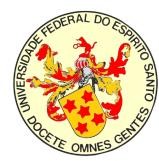 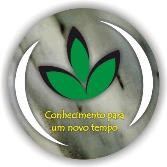 PROGRAMA DE PÓS-GRADUAÇÃO EM AGRONOM IAAlto Universitário s/n – Caixa Postal 16 – CEP 29500-000 – Alegre – ES www.producaovegetal.ufes.br Tel: (28) 3552 8983 E-mail: producaovegetalufes@gmail.comAo Ilmo. Sr. Prof.	, Coordenador do Programa de Pós-Graduação em Agronomia do CCAE-UFESComposição da Comissão de Avaliação de ProjetoAlegre,	de	de  	Orientador(a)	DiscenteAprovado ( ) Não aprovado ( )Comissão de Pesquisa, Inovação e InfraestruturaNome do(a) Discente: .................................................................................................................................[	] Doutorado	[	] MestradoNome do(a) Discente: .................................................................................................................................[	] Doutorado	[	] MestradoNome do(a) Discente: .................................................................................................................................[	] Doutorado	[	] MestradoNome do(a) Discente: .................................................................................................................................[	] Doutorado	[	] MestradoNome do(a) Discente: .................................................................................................................................[	] Doutorado	[	] MestradoAno de ingresso/semestre:Ano de ingresso/semestre:Ano de ingresso/semestre:Número da Matrícula:Número da Matrícula:Agência Financiadora: ( ) CNPq( ) FAPES( ) CAPES( ) CAPES( ) OUTRASTelefone:e-mail:e-mail:e-mail:e-mail:Comissão de Avaliação:Membro do comitê de orientação:( ) Orientador(a)	( ) Coorientador(a)Nome: Email:Comissão de Avaliação:Membro interno à linha de pesquisa:Nome:Email:Comissão de Avaliação:Membro externo ao projeto: Titulação:Nome: Email:OBSERVAÇÕES:OBSERVAÇÕES:OBSERVAÇÕES: